FUTURE TENSE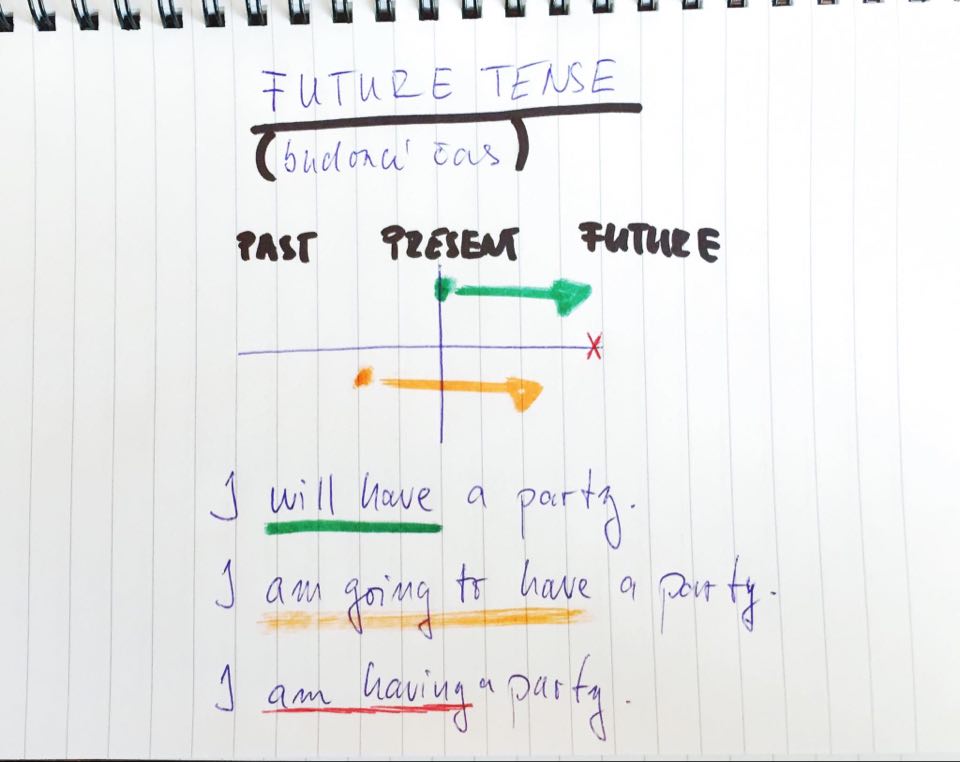 SIMPLE FUTURE – will♦ vyjadřuje domněnky, předpovědi, reakci na novou informaci, sliby …♦ tvoření: will / won‘t + infinitiv slovesa+ She will help you.                     – She won’t help you.                    ? Will she help me?   Yes, she will. / No, she won’t.      ♦ will se v běžné komunikaci zkracuje na ‘ll → I’ll, You’ll, We’ll …          FUTURE – be going to♦ vyjadřuje promyšlenou budoucnost, záměr …♦ tvoření: am / is / are going to + inf. + I am going to buy a new car.- They aren’t going to win this game.? Is she going to study for the test?            Yes, she is. / No, she isn’t.♦ v hovorové angličtině se going to často zkracuje na „gonna“                              I’m gonna do it right now.simple future video: https://www.youtube.com/watch?v=hz4-LkCEHCUsimple future exercises: https://agendaweb.org/exercises/verbs/future/will-forms                                                                                                   https://agendaweb.org/exercises/verbs/future/will-positive-write                                                                                                    https://agendaweb.org/exercises/verbs/future/affirmative-interrogative-will                                                                                                    https://agendaweb.org/exercises/verbs/future/negative-will                                                                                                     https://agendaweb.org/exercises/verbs/future/will-yes-no-questions                                                                                                     https://agendaweb.org/exercises/verbs/future/will-positive-negative-questions-write                                                                                                    https://www.ego4u.com/en/cram-up/grammar/future-1-will/exercises                                                                                                    https://www.ego4u.com/en/cram-up/grammar/future-1-will/exercises?04be going to video: https://www.youtube.com/watch?v=VpR8tlvJ7Fobe going to exercises: https://agendaweb.org/exercises/verbs/future/going-to-forms                                                                                          https://agendaweb.org/exercises/verbs/going-to-write                                                                                          https://agendaweb.org/exercises/verbs/future/going-to-interrogative-forms                                                                                           https://agendaweb.org/exercises/verbs/future/going-to-negative-forms                                                                                           https://agendaweb.org/exercises/verbs/going-to-write-3                                                                                          https://www.englisch-hilfen.de/en/exercises/questions/going_to_future.htm